Mrs. Poggensee Remote Learning Week of April 6th -10thTo open Hyperlink:  right click and select Open Hyperlink.Directions on how to save and submit assignments in Microsoft Word. The link is also available on Mr. Schneider’s Teacher Page. https://drive.google.com/file/d/1oI5itHmYaDOt_N8t7h-vGK8cxKKO0tQm/view 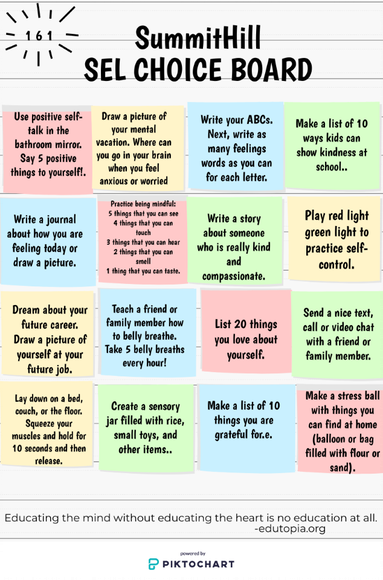 Time/SubjectMath MondayELA TuesdayELA TuesdayELA TuesdayMath WednesdayELAThursdayFlexible Friday8:00-8:30Wake up, Breakfast, Get Ready for the DayWake up, Breakfast, Get Ready for the DayWake up, Breakfast, Get Ready for the DayWake up, Breakfast, Get Ready for the DayWake up, Breakfast, Get Ready for the DayWake up, Breakfast, Get Ready for the DayWake up, Breakfast, Get Ready for the Day8:30-9:00Frecklestudent.freckle.comMath Adaptive Skills Practice at your own pace!Frecklestudent.freckle.comMath Adaptive Skills Practice at your own pace!Spellingspellingcity.comyour username and password were emailed to your parentsFrecklestudent.freckle.comMath Adaptive Skills Practice at your own pace!Frecklestudent.freckle.comMath Adaptive Skills Practice at your own pace!Spellingspellingcity.comyour username and password were emailed to your parentsNo School9:00-10:00Mathhttps://happynumbers.com/pick I’m a student2nd grade code533 520  4th grade code825 913Click on Your name and beginStudents: follow link to live works, do problems, hit finish, write your name, hit send, and your work will be emailed to me.2nd Gradehttps://www.liveworksheets.com/od126334cv?a=send&g=2nd%20grade&s=Math&t=4zf9vobr334th Gradehttps://www.liveworksheets.com/ah128642iy?a=send&g=4th%20Grade&s=Math&t=4zf9vobr33Mathhttps://happynumbers.com/pick I’m a student2nd grade code533 520  4th grade code825 913Click on Your name and beginStudents: follow link to live works, do problems, hit finish, write your name, hit send, and your work will be emailed to me.2nd Gradehttps://www.liveworksheets.com/od126334cv?a=send&g=2nd%20grade&s=Math&t=4zf9vobr334th Gradehttps://www.liveworksheets.com/ah128642iy?a=send&g=4th%20Grade&s=Math&t=4zf9vobr33ELAwww.readworks.org/studentlog in with class codeMBB3NEClick on Your name, enter password 1234,  and beginlisten to storyread storycomplete questionscheck your workMathhttps://happynumbers.com/pick I’m a student2nd grade code533 520  4th grade code825 913Click on Your name and beginStudents: follow link to  live works,  do problems, hit finish, write your name, hit send, and your work will be emailed to me.2nd Gradehttps://www.liveworksheets.com/ng143757ma?a=send&g=2nd%20Grade&s=Math&t=4zf9vobr334th Gradehttps://www.liveworksheets.com/oz143866eu?a=send&g=4th%20Grade&s=Math&t=4zf9vobr33Mathhttps://happynumbers.com/pick I’m a student2nd grade code533 520  4th grade code825 913Click on Your name and beginStudents: follow link to  live works,  do problems, hit finish, write your name, hit send, and your work will be emailed to me.2nd Gradehttps://www.liveworksheets.com/ng143757ma?a=send&g=2nd%20Grade&s=Math&t=4zf9vobr334th Gradehttps://www.liveworksheets.com/oz143866eu?a=send&g=4th%20Grade&s=Math&t=4zf9vobr33ELAwww.readworks.org/studentlog in with class codeMBB3NEClick on Your name, enter password 1234,  and beginlisten to storyread storycomplete questionscheck your workNo School10:00-10:30P.E. / Movement BreakCheck Mr. Jacobi Ms. Shea Teacher’s PageP.E. / Movement BreakCheck Mr. Jacobi Ms. Shea Teacher’s PageP.E. / Movement BreakCheck Mr. Jacobi Ms. Shea  Teacher’s PageP.E. / Movement BreakCheck Mr. Jacobi Ms. Shea  Teacher’s PageP.E. / Movement BreakCheck Mr. Jacobi Ms. Shea  Teacher’s PageP.E. / Movement BreakCheck Mr. Jacob Ms. Shea  Teacher’s PageNo School10:30-11:00Silent ReadingRaz Kidskidsa-z.comteacher: jpoggenseeClick on Your name; password your first nameor a book you are reading at homeSilent ReadingRaz Kidskidsa-z.comteacher: jpoggenseeClick on Your name; password your first nameor a book you are reading at homeSilent ReadingRaz Kids kidsa-z.comteacher: jpoggenseeClick on Your name; password your first nameor a book you are reading at homeSilent ReadingRaz Kids kidsa-z.comteacher: jpoggenseeClick on Your name; password your first nameOr a book you are reading at homeSilent ReadingRaz Kids kidsa-z.comteacher: jpoggenseeClick on Your name; password your first nameOr a book you are reading at homeSilent ReadingRaz Kids kidsa-z.comteacher: jpoggenseeClick on Your name; password your first nameor a book you are reading at homeNo School11:0011:45LunchLunchLunchLunchLunchLunch11:45-12:30Journal / WritingMake a list about what has been nice about being at home.Try to come up with 10 things.Talk to your family and together you may come up with many more things.Journal / WritingMake a list about what has been nice about being at home.Try to come up with 10 things.Talk to your family and together you may come up with many more things.Science2nd Grade Only*Complete Science Freckle Assignment: Changes on Earth.4th Grade OnlyPick one of the highlighted activities in IXL under Language Art  ixl.comyour passwords were emailed to your parentsJournal / WritingUsing your list from Monday, write about all the good things about being at home.Remember to write complete sentences and to use capitals and ending marks. Write 7 sentences or more. *turn in using Microsoft word (follow directions below) or take a picture and email to me:      jpoggensee@summithill.orgJournal / WritingUsing your list from Monday, write about all the good things about being at home.Remember to write complete sentences and to use capitals and ending marks. Write 7 sentences or more. *turn in using Microsoft word (follow directions below) or take a picture and email to me:      jpoggensee@summithill.orgSocial Studies	2nd Grade Only*Complete Social Studies Freckle Assignment: On Continents, Countries, States, and Cities4th Grade OnlyPick one of the highlighted activities in IXL under Language Arts  ixl.comyour passwords were emailed to your parents12:30-1:30ArtVisit Ms. Hole’s Teacher Page for Art ActivitiesorMs. Hole’s Facebook page https://www.facebook.com/MsHolesArtClass/ ArtVisit Ms. Hole’s Teacher Page for Art ActivitiesorMs. Hole’s Facebook page https://www.facebook.com/MsHolesArtClass/ Music ActivitiesVisit Mr. Renardo’s Teacher Page for Music ActivitiesSocial / Emotional LearningComplete an activity from the SEL choice board below.Social / Emotional LearningComplete an activity from the SEL choice board below.Music ActivitiesVisit Mr. Renardo’s Teacher Page for Music Activities